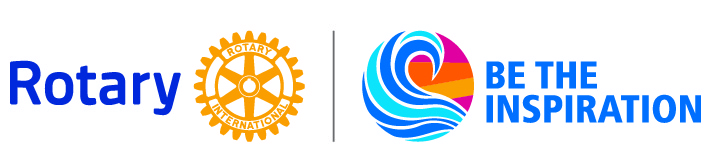 Dear Rotary Alumni,Congratulations!  On Saturday, September 29, 2018, Rotary District 7600 will host an Induction Ceremony for the Class of 2018 of the D7600 Alumni Association at the District Conference. This event will honor individuals who have participated in any of the programs of Rotary International.It is our pleasure to inform you that you have been selected to be a member of the Class of ‘18 of the D7600 Alumni Association. This honor is based upon your participation in one of the Rotary International Programs. As alumni, you are a part of an extended network of people who share a common bond of improving lives in their communities and abroad and are valued members of the Rotary family. You need not be a Rotarian to be inducted.  This prestigious event will take place from 4 PM to 5:30 PM at the Woodlands Conference Center, Williamsburg Woodlands Hotel & Suites.  The conference center is located at 105 Visitor Drive, Williamsburg, VA 23185. You are encouraged to invite guests to attend and celebrate this honor with you.  Immediately following the ceremony, there will be a Reception for you and your guests.  We have included an informational sheet which provides additional details about the Event and the Association.  Congratulations again!  We look forward to seeing you at this historic ceremony.   Please RSVP to District Alumni Advisor Jim Probsdorfer at 757-868-0981 or probs@verizon.net  or  Alumni Association Secretary Sarah Saville at 757-234-4650 or sarahmsaville@gmail.com .Yours in Rotary Service,Susan G. Zachensky-Walthall District GovernorD7600 ALUMNI EVENTS FAQs Is there a cost to attend the alumni events on Saturday, September 29, 2018, if I am not a Rotarian?ABSOLUTELY NOT!  This event is honoring you and the only thing you have to do is REGISTER.  You can register with District Alumni Advisor Jim Probsdorfer at probs@verizon.net  or Alumni Association Secretary Sarah Saville at sarahmsaville@gmail.com.  We are eagerly waiting to hear from you!Can I bring a guest or two?You sure can!  Just let us know the name of your guest(s) when you register!What time will the alumni events begin?The Induction Ceremony will be from 4-5:30 PM at The Woodlands Conference Center in Colonial Williamsburg.  Immediately following the Ceremony, there will be a Reception for the inductees and their guest(s).  Are there accommodations available if I want to spend the night?Most definitely!  The conference is held at the Woodlands Hotel and Suites, a Colonial Williamsburg Hotel, located at 105 Visitor Center Drive, Williamsburg, VA 23185.  The hotel rate is $139/night.  Just mention you are with the Rotary Convention when you make reservations.  You can make your reservations directly with the hotel at 855-235-1675.Should you desire to stay for the District Conference Governor’s Reception and Dinner at 7:00 pm on Saturday night, please indicate so during your registration.  There will be a charge for dinner.  We are honored to have the Rotary International President’s Representative Elizabeth Usovicz, Zone 31 Public Image Coordinator, as our dinner speaker.  The dinner is business attire.Do I need to bring anything?Besides your smile, the only thing that we ask is that you come ready to enjoy yourself and if the opportunity presents itself be willing to share how your participation in a Rotary program impacted your life. What is the attire for these events?Business attire or business casual will be fine!